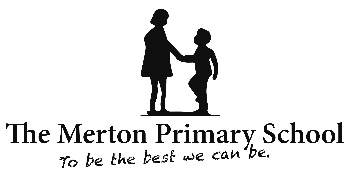 Goodman Strengths and DifficultiesQuestionnaire Score SheetOnly use this sheet once you have carried out the assessment.Child’s Name……………………………………………………………………………. Male/FemaleDate of Birth…………………………………………………………………………….Date……………………………………………………………………………………………….Parent/Teacher/Other (please specify)Signature……………………………………………………………………………………….Teacher Completed                           Normal              Borderline            AbnormalTotal Difficulties Score                       0-11		    12-15		     16-40Emotional Symptoms Score	0-4		     5		      6-10	Conduct Problems Score                   0-2		     3	                     4-10Hyperactivity Score	0-5		     6		       7-10Peer Problems Score	0-3		     4		       5-10			Prosocial Behaviour Score	6-10		     5	                      0-4					 			 Not TrueSomewhat TrueCertainly True1.Considerate of other people’s feelings PS0122.Restless, overactive, cannot stay still for long H0123.Often complains of headaches, stomach-aches or sickness E 0124.Shares readily with other children (treats, toys, pencils etc.) PS0125.Often has temper tantrums or hot tempers C0126.Rather solitary, tends to play alone P0127.Generally obedient, usually does what adults request C2108.Many worries, often seems worried E0129.Helpful if someone is hurt, upset or feeling ill PS 01210.Constantly fidgeting or squirming H01211.Has at least one good friend P 21012.Often fights with other children or bullies them C01213.Often unhappy, down –hearted or tearful E01214.Generally liked by other children P21015.Easily distracted, concentration wanders H01216.Nervous or clingy in new situations, easily loses confidence E01217.Kind to younger children PS01218.Often lies or cheats C01219.Picked on or bullied by other children P01220.Often volunteers to help others (parents, teachers, other children)PS01221.Thinks things out before acting H21022.Steals from home, school or elsewhere C01223.Gets on better with adults than with other children P01224.Many fears, easily scared E01225.Sees tasks through to the end, good attention span H 210E = Emotional Symptoms Scale38131624=E = Emotional Symptoms Scale=C = Conduct Problems Scale57121822=C = Conduct Problems Scale=H = Hyperactivity Scale210152125=H = Hyperactivity Scale=P = Peer Problems Scale611141923=P = Peer Problems Scale=PS = Prosocial Scale1491720=PS = Prosocial Scale=Total Difficulties ScoreAdd the total of all the scales except the prosocial scale= 